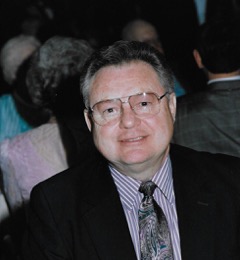 JERRY BRAUNBERGERGraduate North Dakota State College 1961Thirty-one year at Cottage Grove SDCottage Grove HS AD 1971 – 1980OADA President 1977 – 1979Cottage Grove distinguished Service – 1974Outstanding United Way Volunteer – 1985OSU – BASF Hall of Fame – 2005Gene Hansen BASF Award - 2007